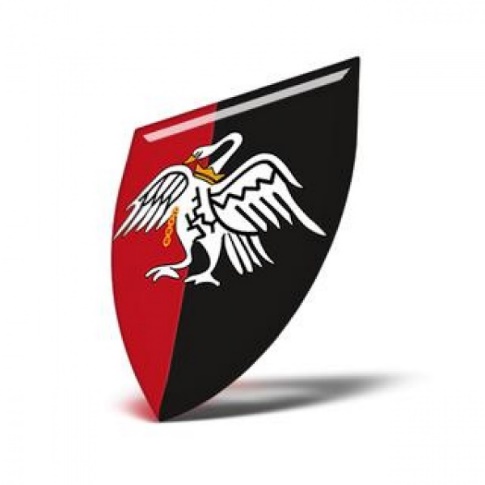 Player’s Name: ________________________Current Team:  ________________________We have read and understood the criteria. We certify that to the best of our knowledge and belief, the above-named player meets the criteria set out to join the 300+/150+ club.________________________	__		__________________________Name:  ____________________		Name:  ____________________Position: ___________________		Position: ___________________Please send the completed form to Neale Baker @ bakerbucksrugby@gmail.com